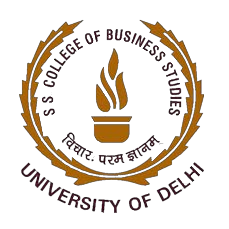 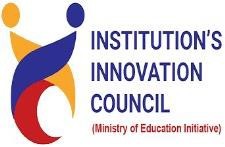 Activity ReportTitle of Event: Expert talk on "Process of Innovation Development & Technology Readiness Level (TRL)" & “Commercialisation of Lab Technologies & Tech-Transfer”Date of Session: 23 February 2022 (Wednesday)Time: 01:00 PM - 02:00 P.M.Teacher Coordinator: Mr. Jigmet WangdusSpeaker(s): Dr. Ashutosh Pastor, Incubation Manager – FITT, IIT DelhiPoster/Banner/Brochure of the event: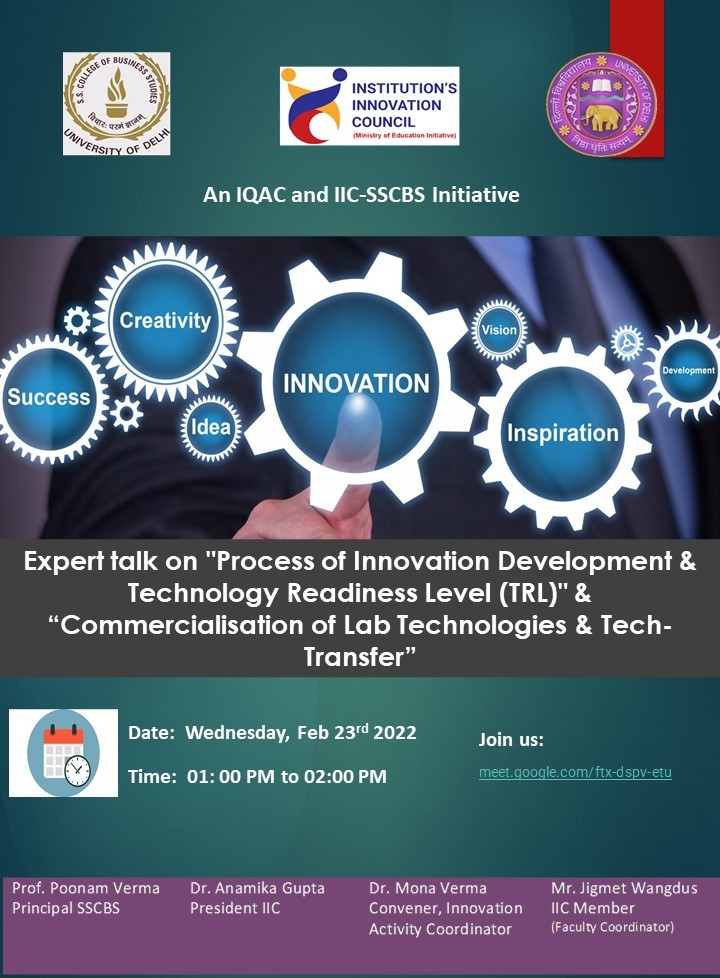 Activity SummaryBRIEF BIO OF SPEAKERSpeaker Name: Dr. Ashutosh PastorDr. Ashutosh Pastor is managing Startup Incubation at the Foundation for Innovation and Technology Transfer at Indian Institute of Technology Delhi. He is supporting implementation of various funding programs for innovators and entrepreneurs in the Biotechnology domain like BIRAC BIG, SEED, LEAP, Pfizer-IIT Delhi Innovation and IP program, and many other government and CSR funded programs. He has completed his Ph.D. at IIT Delhi and has been associated with FITT since 2015 when the Biotechnology Business Incubation Facility was started at IIT Delhi. He is closely working with various Biotechnology startups and is always interested to interact with innovators and scientists at various institutes across the country.OBJECTIVE OF THE EVENTThe session focused on the innovation development and understanding technology readiness level, manufacturing readiness level and investment readiness level.Topics covered by Dr. Ashutosh Pastor in the session:InnovationProduct DevelopmentProduct Management LifecycleReadiness levelTechnology Readiness LevelManufacturing Readiness LevelInvestment Readiness LevelKEY OUTCOMES OF THE EVENTThe session gives insights about product management lifecycle which will help students and entrepreneur to understand the different stages on product development. The session also discusses the challenging TRL levels of Product challenges, Business challenges, Innovation challenges and process challenges.PHOTOGRAPHS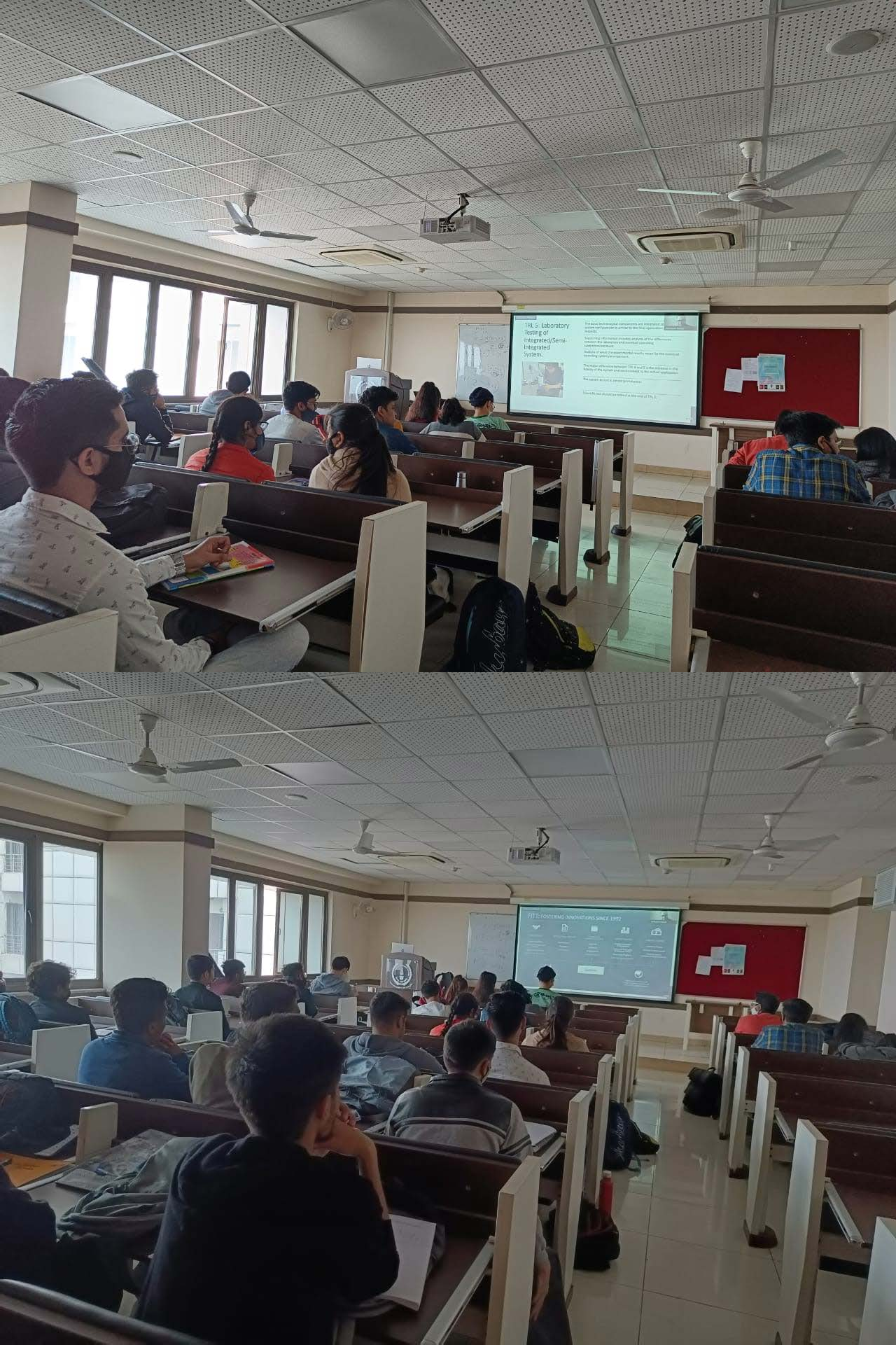 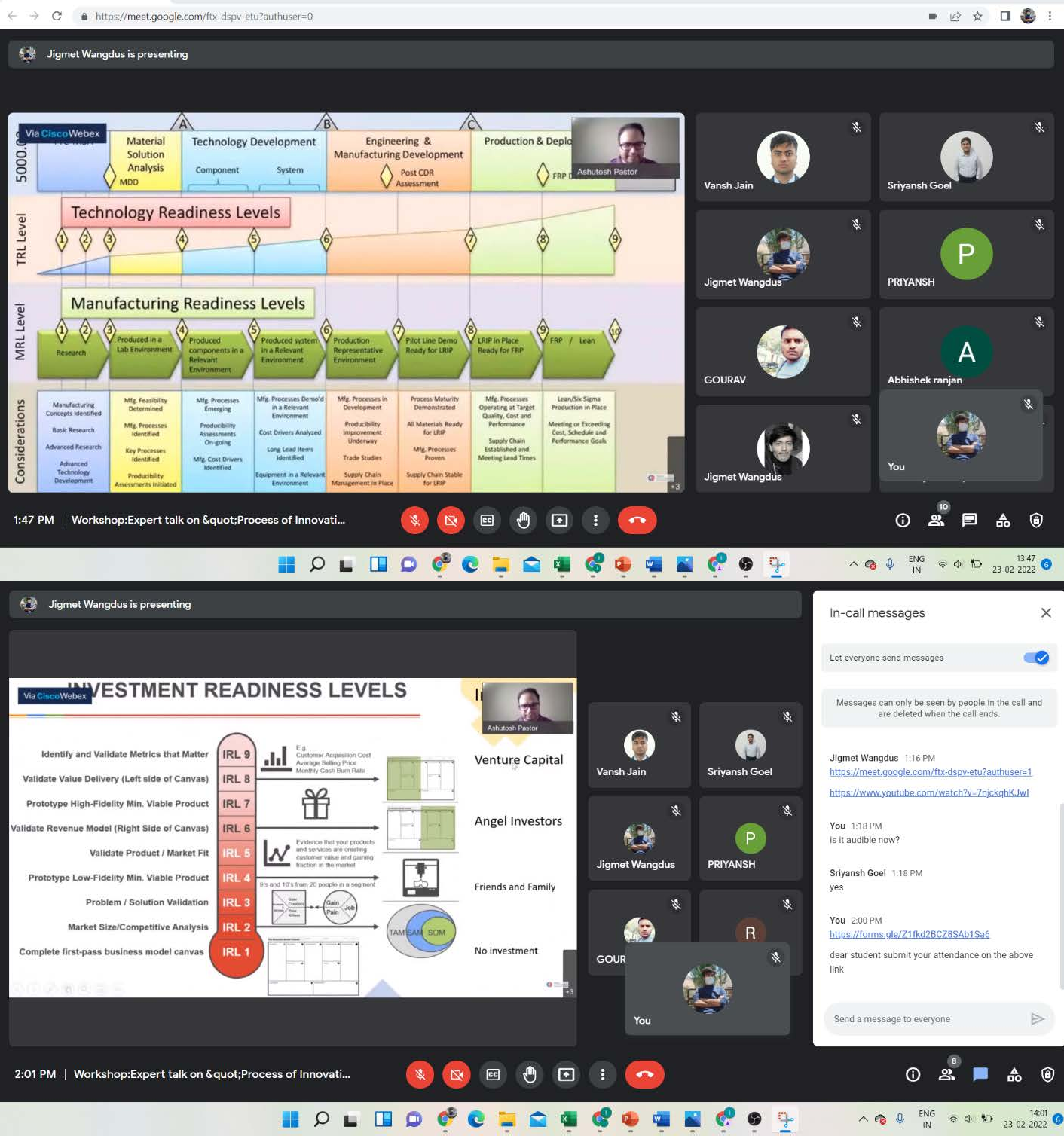 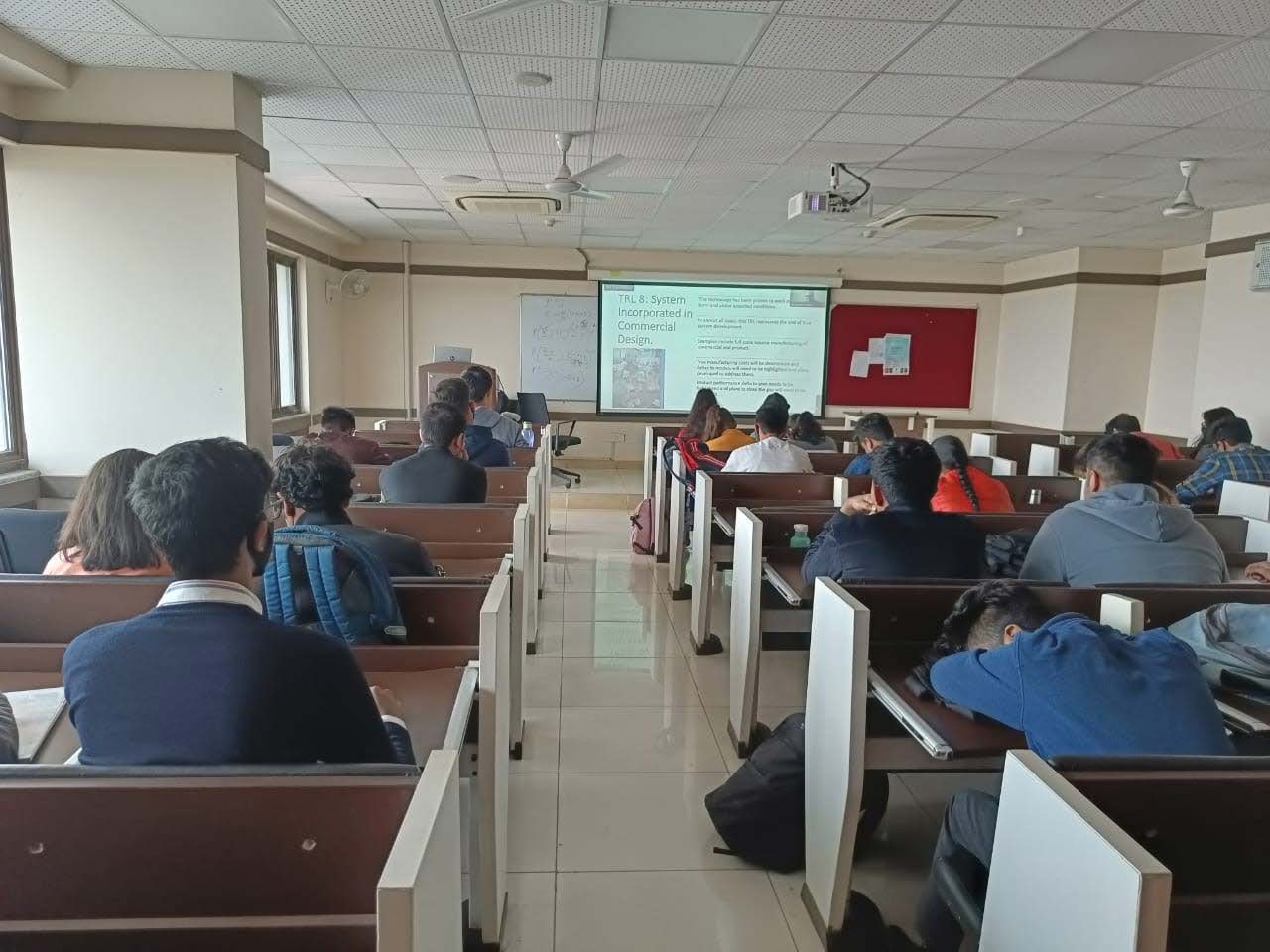 Attendance: 55+ (Students + Faculties)Student Participants: (Attendance +Feedback)Faculty/Non-Teaching/Others Participants:Dr. Anamika GuptaDr. Mona VermaDr. Pratibha MauryaMr. Rishi Rajan SahayMr. Jigmet WangdusLink of recording (Youtube): https://youtu.be/Ibr6dC9v_2wS.NoFull NameRoll NoCollegeCourseRate [Comprehensiven ess of the TopicsCovered]Rate [Preparedne ss of theTrainer]Rate [Queri es solved by the Trainer]Rate [Meeting your expectation]Rate: [Overall Organisati on of theworkshop]Will you be interested in attending similar talks/workshops/conference in the future?1Ananyaa Mangla20021SSCBSBMS33223Yes2Ashish Jangra20040SSCBSBMS11111Yes3Gaurang Mlakhani20071SSCBSBMS55555Yes4Ishpreet Kaur Saini20087SSCBSBMS43434Yes5Kripa20108SSCBSBMS45455Yes6Kunal Kataria20111SSCBSBMS55555Yes7AbhishekRanjan20307SSCBSBFIA23333Yes8Aditya Singh Ramola20309SSCBSBFIA44554No9Gourav20338SSCBSBFIA22122Yes10Jayant SumitToppo20349SSCBSBFIA22222Maybe11Sarthak krishnasharma20386SSCBSBFIA55555Yes12Sukhvinder Singh20402SSCBSBFIA21111Maybe13Vansh Jain20408SSCBSBFIA33123Maybe14Yashika Goyal20420SSCBSBFIA11121Yes15Priyansh20428SSCBSBFIA44444Maybe16Priyansh20428SSCBSBFIA55555Maybe17Emama Islam21067SSCBSBMS11111Yes18Fernando Sankhil Lamkang21070SSCBSBMS22222Maybe19Gaorav21071SSCBSBMS55555Yes20Garv Jain21072SSCBSBMS44444Yes21Gyandeepika21075SSCBSBMS44444Yes22Harsha Saman Bandara Dias21079SSCBSBMS55555Maybe23Harshil Rana21080SSCBSBMS55555Yes24Harshit Agarwal21081SSCBSBMS33333Maybe25Harshita Gupta21082SSCBSBMS55555Maybe26Himani21085SSCBSBMS44444Maybe27Ibrahim Ghaffar21088SSCBSBMS55555Maybe28Ishan Goel21091SSCBSBMS55555No29Ishika21092SSCBSBMS12112Yes30Kashish Vohra21098SSCBSBMS55555Yes31Kavya Deep21099SSCBSBMS54444Maybe32Kodonshel Hongsha21104SSCBSBMS22222Maybe33Komal Kataria21105SSCBSBMS33333Maybe34Kopal Agrawal21106SSCBSBMS45545Yes35Kumar Keshav21113SSCBSBMS33333Yes36Lakshaychhabra21114SSCBSBMS33333Yes37LavanyaKumar21115SSCBSBMS55444Yes38Lovneesh Kumar21117SSCBSBMS33333Yes39Luv Sehgal21118SSCBSBMS33333Maybe40MaharshiJaiswal21120SSCBSBMS54544Yes41Malvika Sharma21124SSCBSBMS55555Maybe42Manan Jain21125SSCBSBMS11111Yes43SRIYANSH GOEL21231SSCBSBMS41144Yes44Arpita Verma21264SSCBSBMS11111Yes45Devhans Gurjar21265SSCBSBMS22222Maybe46Mugdha Raj21270SSCBSBMS53222Yes47Khushi Verma20105SSCBSBMS44332Maybe48Laksh Meena20113SSCBSBMS34334Yes49Dev Shukla20111SSCBSBMS44544Maybe50Dhruv20116SSCBSBMS34444Maybe